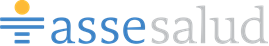                        A.S.S.E.HOSPITAL DR. “ALFREDO VIDAL Y FUENTES”AVDA. VARELA 1185 MINAS -  LAVALLEJA.TELÉFONO: 4442 0759/0760/9175  int 171/154 TELEFAX: 4442 2058CORREO ELECTRÓNICO: compras.lavalleja@asse.com.uyCompra directa Nº6/ 2021MOBILIARIO HOSPITALARIOItem:ITEM 1) 1 UNIDAD – CAMILLA CON BARANDA, RUEDAS Y FRENOITEM2) 1 UNIDAD _ SILLA DE RUEDAITEM 3) 1 UNIDAD- CAMILLA TIPO TRANSFERCondiciones:Forma de pago: SIIF 90 días. Cotizar en moneda nacional.Envío a la institución incluido, institución no paga flete.Plazo de entrega inmediata.Adjuntar imágenes sobre el producto.APERTURA ELECTRONICADÍA:  19/01/2021                 HORA:  13:30